APPLICANT INFORMATIONThis checklist is designed to be used for a first fit out of a new building (i.e. tenancy fit out) or a minor internal alteration to an existing commercial building. For more significant alterations or additions please complete the CS19C Commercial checksheet. When completing this form please ensure that all sections titled “Applicant to Complete,” (orange sections) are filled out in full, with the relevant plan or specification page number(s) identified. Before completing this checklist please ensure the building work fits within the scope of this checksheetIf NO to the above option please find and complete applicable checklist available here: https://www.qldc.govt.nz/services/building-services/building-consentsPROPERTY INFORMATIONPROPERTY INFORMATIONPROPERTY INFORMATIONPROPERTY INFORMATIONPROPERTY INFORMATIONAPPLICANT TO COMPLETEAPPLICANT TO COMPLETECOUNCIL USE ONLYCOUNCIL USE ONLYCOUNCIL USE ONLYAPPLICANT TO COMPLETEAPPLICANT TO COMPLETEYesRFIReasons for Decisions / CommentsClassified Use(s):Clause A1 - Classified UsesUses of Building:Building Regulations 2005Importance Level(s):Clause A3 - Building Importance LevelsSelectForm 2: Application for Building ConsentCOUNCIL USE ONLYCOUNCIL USE ONLYCOUNCIL USE ONLYCOUNCIL USE ONLYSelectForm 2: Application for Building ConsentYesN/ARFIReasons for Decisions / CommentsAll sections of Form 2 completed Building Act 2004COUNCIL USE ONLYCOUNCIL USE ONLYCOUNCIL USE ONLYCOUNCIL USE ONLYBuilding Act 2004YesN/ARFIReasons for Decisions / CommentsSection 53 Building LevySection 31 – 39 Project Information Memoranda (PIM)(review/note Liquefaction category, hazards, flood/floor height, contamination)Section 71 – 74  Natural Hazards associated with this consent (see PIM information).Applicant to select as applicable:Erosion (i.e. bank erosion and sheet erosion)Falling debris (i.e. rock, snow and ice)SubsidenceInundation (i.e. flooding, surge and ponding)SlippageSection 112 Alterations to existing buildingsSection 67 Waivers or ModificationsComplete AF WM Application for Waiver or ModificationSection 26 Warnings or Bans N/A N/AALTERATIONS TO AN EXISTING BUILDING(S) (NOT APPLICABLE FOR FIRST FIT OUTS)BUILDING ACT SECTION 112 ALTERATIONS TO AN EXISTING BUILDING(S) (NOT APPLICABLE FOR FIRST FIT OUTS)BUILDING ACT SECTION 112 ALTERATIONS TO AN EXISTING BUILDING(S) (NOT APPLICABLE FOR FIRST FIT OUTS)BUILDING ACT SECTION 112 ALTERATIONS TO AN EXISTING BUILDING(S) (NOT APPLICABLE FOR FIRST FIT OUTS)BUILDING ACT SECTION 112 ALTERATIONS TO AN EXISTING BUILDING(S) (NOT APPLICABLE FOR FIRST FIT OUTS)BUILDING ACT SECTION 112 ALTERATIONS TO AN EXISTING BUILDING(S) (NOT APPLICABLE FOR FIRST FIT OUTS)BUILDING ACT SECTION 112 ALTERATIONS TO AN EXISTING BUILDING(S) (NOT APPLICABLE FOR FIRST FIT OUTS)BUILDING ACT SECTION 112 ALTERATIONS TO AN EXISTING BUILDING(S) (NOT APPLICABLE FOR FIRST FIT OUTS)BUILDING ACT SECTION 112 Building Score (complete table below) and provide applicable level of assessment for the whole building MBIE Building Score Methodology to establish level of information to be provided to review relevant Code Clause requirements. Unit titles or alterations to tenancies within an existing building, the whole building must be assessed.This section does not apply to first fit outs as this is new work and will be assessed under Section 17Building Score (complete table below) and provide applicable level of assessment for the whole building MBIE Building Score Methodology to establish level of information to be provided to review relevant Code Clause requirements. Unit titles or alterations to tenancies within an existing building, the whole building must be assessed.This section does not apply to first fit outs as this is new work and will be assessed under Section 17Building Score (complete table below) and provide applicable level of assessment for the whole building MBIE Building Score Methodology to establish level of information to be provided to review relevant Code Clause requirements. Unit titles or alterations to tenancies within an existing building, the whole building must be assessed.This section does not apply to first fit outs as this is new work and will be assessed under Section 17Building Score (complete table below) and provide applicable level of assessment for the whole building MBIE Building Score Methodology to establish level of information to be provided to review relevant Code Clause requirements. Unit titles or alterations to tenancies within an existing building, the whole building must be assessed.This section does not apply to first fit outs as this is new work and will be assessed under Section 17Building Score (complete table below) and provide applicable level of assessment for the whole building MBIE Building Score Methodology to establish level of information to be provided to review relevant Code Clause requirements. Unit titles or alterations to tenancies within an existing building, the whole building must be assessed.This section does not apply to first fit outs as this is new work and will be assessed under Section 17Building Score (complete table below) and provide applicable level of assessment for the whole building MBIE Building Score Methodology to establish level of information to be provided to review relevant Code Clause requirements. Unit titles or alterations to tenancies within an existing building, the whole building must be assessed.This section does not apply to first fit outs as this is new work and will be assessed under Section 17Building Score (complete table below) and provide applicable level of assessment for the whole building MBIE Building Score Methodology to establish level of information to be provided to review relevant Code Clause requirements. Unit titles or alterations to tenancies within an existing building, the whole building must be assessed.This section does not apply to first fit outs as this is new work and will be assessed under Section 17Building Score (complete table below) and provide applicable level of assessment for the whole building MBIE Building Score Methodology to establish level of information to be provided to review relevant Code Clause requirements. Unit titles or alterations to tenancies within an existing building, the whole building must be assessed.This section does not apply to first fit outs as this is new work and will be assessed under Section 17Building Score (complete table below) and provide applicable level of assessment for the whole building MBIE Building Score Methodology to establish level of information to be provided to review relevant Code Clause requirements. Unit titles or alterations to tenancies within an existing building, the whole building must be assessed.This section does not apply to first fit outs as this is new work and will be assessed under Section 17Building Score (complete table below) and provide applicable level of assessment for the whole building MBIE Building Score Methodology to establish level of information to be provided to review relevant Code Clause requirements. Unit titles or alterations to tenancies within an existing building, the whole building must be assessed.This section does not apply to first fit outs as this is new work and will be assessed under Section 17BUILDING SCOREBUILDING SCOREBUILDING SCOREBUILDING SCOREBUILDING SCOREBUILDING SCOREBUILDING SCOREBUILDING SCOREBUILDING SCOREBUILDING SCORETypeTypeTypeKey FactorsKey FactorsKey FactorsKey FactorsKey FactorsPointsScore (select as applicable)Likelihood of existing building complying Likelihood of existing building complying Likelihood of existing building complying Building AgeBuilding AgeBuilding AgeBuilding AgeBuilding AgeBuilding AgeBuilding AgeLikelihood of existing building complying Likelihood of existing building complying Likelihood of existing building complying Approved from 1 June 2001 onwardsApproved from 1 June 2001 onwardsApproved from 1 June 2001 onwardsApproved from 1 June 2001 onwardsApproved from 1 June 2001 onwards0Likelihood of existing building complying Likelihood of existing building complying Likelihood of existing building complying Approved between 1 January 1993 and 31 May 2001Approved between 1 January 1993 and 31 May 2001Approved between 1 January 1993 and 31 May 2001Approved between 1 January 1993 and 31 May 2001Approved between 1 January 1993 and 31 May 20011Likelihood of existing building complying Likelihood of existing building complying Likelihood of existing building complying Approved on or before 31 December 1992Approved on or before 31 December 1992Approved on or before 31 December 1992Approved on or before 31 December 1992Approved on or before 31 December 19923Likelihood of existing building complying Likelihood of existing building complying Likelihood of existing building complying Information held on the building by the BCA or TA (score one of these only and choose the most comprehensive assessment)Information held on the building by the BCA or TA (score one of these only and choose the most comprehensive assessment)Information held on the building by the BCA or TA (score one of these only and choose the most comprehensive assessment)Information held on the building by the BCA or TA (score one of these only and choose the most comprehensive assessment)Information held on the building by the BCA or TA (score one of these only and choose the most comprehensive assessment)Information held on the building by the BCA or TA (score one of these only and choose the most comprehensive assessment)Information held on the building by the BCA or TA (score one of these only and choose the most comprehensive assessment)Likelihood of existing building complying Likelihood of existing building complying Likelihood of existing building complying For buildings approved from 1 June 2001: no consents madeFor buildings approved from 1 June 2001: no consents madeFor buildings approved from 1 June 2001: no consents madeFor buildings approved from 1 June 2001: no consents madeFor buildings approved from 1 June 2001: no consents made0Likelihood of existing building complying Likelihood of existing building complying Likelihood of existing building complying Full building assessment on file dated 1 June 2001 or laterFull building assessment on file dated 1 June 2001 or laterFull building assessment on file dated 1 June 2001 or laterFull building assessment on file dated 1 June 2001 or laterFull building assessment on file dated 1 June 2001 or later2Likelihood of existing building complying Likelihood of existing building complying Likelihood of existing building complying Full building assessment on file dated on or before 31 May 2001Full building assessment on file dated on or before 31 May 2001Full building assessment on file dated on or before 31 May 2001Full building assessment on file dated on or before 31 May 2001Full building assessment on file dated on or before 31 May 20014Likelihood of existing building complying Likelihood of existing building complying Likelihood of existing building complying One or more partial building assessments on fileOne or more partial building assessments on fileOne or more partial building assessments on fileOne or more partial building assessments on fileOne or more partial building assessments on file6Likelihood of existing building complying Likelihood of existing building complying Likelihood of existing building complying No assessment on file for building additions or alterationsNo assessment on file for building additions or alterationsNo assessment on file for building additions or alterationsNo assessment on file for building additions or alterationsNo assessment on file for building additions or alterations8Likelihood of existing building complying Likelihood of existing building complying Likelihood of existing building complying Unable to determine history of buildingUnable to determine history of buildingUnable to determine history of buildingUnable to determine history of buildingUnable to determine history of building8Extent of proposed workExtent of proposed workExtent of proposed workExtent of the proposed work Extent of the proposed work Extent of the proposed work Extent of the proposed work Extent of the proposed work Extent of the proposed work Extent of the proposed work Extent of proposed workExtent of proposed workExtent of proposed workMinorMinorMinorMinorMinor0Extent of proposed workExtent of proposed workExtent of proposed workModerateModerateModerateModerateModerate3Extent of proposed workExtent of proposed workExtent of proposed workSignificant Significant Significant Significant Significant 6Potential consequences of not complyingPotential consequences of not complyingPotential consequences of not complyingBuilding Importance LevelBuilding Importance LevelBuilding Importance LevelBuilding Importance LevelBuilding Importance LevelBuilding Importance LevelBuilding Importance LevelPotential consequences of not complyingPotential consequences of not complyingPotential consequences of not complyingLevel 1Level 1Level 1Level 1Level 10Potential consequences of not complyingPotential consequences of not complyingPotential consequences of not complyingLevel 2Level 2Level 2Level 2Level 24Potential consequences of not complyingPotential consequences of not complyingPotential consequences of not complyingLevel 3Level 3Level 3Level 3Level 38Potential consequences of not complyingPotential consequences of not complyingPotential consequences of not complyingLevel 4 and Level 5Level 4 and Level 5Level 4 and Level 5Level 4 and Level 5Level 4 and Level 512Potential consequences of not complyingPotential consequences of not complyingPotential consequences of not complyingAdditional points for building level 1, 2 or 3 with sleeping facilitiesAdditional points for building level 1, 2 or 3 with sleeping facilitiesAdditional points for building level 1, 2 or 3 with sleeping facilitiesAdditional points for building level 1, 2 or 3 with sleeping facilitiesAdditional points for building level 1, 2 or 3 with sleeping facilities4TOTAL SCORETOTAL SCORETOTAL SCORETOTAL SCORETOTAL SCORETOTAL SCORETOTAL SCORETOTAL SCORETOTAL SCOREAssessments to be provided in relation to Building Score Assessments to be provided in relation to Building Score Assessments to be provided in relation to Building Score Assessments to be provided in relation to Building Score Assessments to be provided in relation to Building Score Assessments to be provided in relation to Building Score Assessments to be provided in relation to Building Score Assessments to be provided in relation to Building Score Assessments to be provided in relation to Building Score Assessments to be provided in relation to Building Score 1-11List of current features plus Statement of Change (in relation to Means of Escape from fire and Access and Facilities for persons with disabilities)List of current features plus Statement of Change (in relation to Means of Escape from fire and Access and Facilities for persons with disabilities)List of current features plus Statement of Change (in relation to Means of Escape from fire and Access and Facilities for persons with disabilities)List of current features plus Statement of Change (in relation to Means of Escape from fire and Access and Facilities for persons with disabilities)List of current features plus Statement of Change (in relation to Means of Escape from fire and Access and Facilities for persons with disabilities)List of current features plus Statement of Change (in relation to Means of Escape from fire and Access and Facilities for persons with disabilities)List of current features plus Statement of Change (in relation to Means of Escape from fire and Access and Facilities for persons with disabilities)List of current features plus Statement of Change (in relation to Means of Escape from fire and Access and Facilities for persons with disabilities)List of current features plus Statement of Change (in relation to Means of Escape from fire and Access and Facilities for persons with disabilities)12-19 Gap Assessment (for both Means of Escape from fire and Access and facilities for persons with disabilities)Gap Assessment (for both Means of Escape from fire and Access and facilities for persons with disabilities)Gap Assessment (for both Means of Escape from fire and Access and facilities for persons with disabilities)Gap Assessment (for both Means of Escape from fire and Access and facilities for persons with disabilities)Gap Assessment (for both Means of Escape from fire and Access and facilities for persons with disabilities)Gap Assessment (for both Means of Escape from fire and Access and facilities for persons with disabilities)Gap Assessment (for both Means of Escape from fire and Access and facilities for persons with disabilities)Gap Assessment (for both Means of Escape from fire and Access and facilities for persons with disabilities)Gap Assessment (for both Means of Escape from fire and Access and facilities for persons with disabilities)20+ Full Assessment (Fire Report and Accessibility Report)Full Assessment (Fire Report and Accessibility Report)Full Assessment (Fire Report and Accessibility Report)Full Assessment (Fire Report and Accessibility Report)Full Assessment (Fire Report and Accessibility Report)Full Assessment (Fire Report and Accessibility Report)Full Assessment (Fire Report and Accessibility Report)Full Assessment (Fire Report and Accessibility Report)Full Assessment (Fire Report and Accessibility Report)Further guidance on levels of assessment can be found on the MBIE website: Recommended approach Further guidance on levels of assessment can be found on the MBIE website: Recommended approach Further guidance on levels of assessment can be found on the MBIE website: Recommended approach Further guidance on levels of assessment can be found on the MBIE website: Recommended approach Further guidance on levels of assessment can be found on the MBIE website: Recommended approach Further guidance on levels of assessment can be found on the MBIE website: Recommended approach Further guidance on levels of assessment can be found on the MBIE website: Recommended approach Further guidance on levels of assessment can be found on the MBIE website: Recommended approach Further guidance on levels of assessment can be found on the MBIE website: Recommended approach Further guidance on levels of assessment can be found on the MBIE website: Recommended approach Alterations or Change of Use to existing buildingAlterations or Change of Use to existing buildingAlterations or Change of Use to existing buildingAlterations or Change of Use to existing buildingYesN/ARFICOUNCIL USE ONLYCOUNCIL USE ONLYCOUNCIL USE ONLYBuilding Score sheet provided and agree with assessment level Building Score sheet provided and agree with assessment level Building Score sheet provided and agree with assessment level Building Score sheet provided and agree with assessment level B STABILITYB STABILITYB STABILITYB STABILITYB STABILITYB STABILITY  N/AB1 Structure  N/A  N/A  N/ACOUNCIL USE ONLY  N/AB1 StructureYesN/ARFIReasons for Decisions/ CommentsAlterations or additions to internal structural elementsInternal partitions walls or openingsCeiling systems, ceiling linings, suspended ceilings (seismic restraint and PS1)   N/AB2 Durability  N/A  N/A  N/ACOUNCIL USE ONLY  N/AB2 DurabilityYesN/ARFIReasons for Decisions/ CommentsSteel, timber coatings or treatmentC PROTECTION FROM FIRE C PROTECTION FROM FIRE C PROTECTION FROM FIRE C PROTECTION FROM FIRE C PROTECTION FROM FIRE C PROTECTION FROM FIRE C1-6 Protection from FireC1-6 Protection from Fire  N/A  N/A  N/ACOUNCIL USE ONLYC1-6 Protection from FireC1-6 Protection from FireYesN/ARFIReasons for Decisions/ CommentsAlteration to an existing building (Part 1-4) or Change of use assessment provided (Part 1-5) Part 1: GeneralPart 2: Firecell, fire safety systems and fire resistance ratingsPart 3: Means of Escape Part 4: Control of Internal Fire & Smoke spread Part 5: Control of External fire spreadPart 7: Prevention of fire occuringD ACCESSD ACCESSD ACCESSD ACCESSD ACCESSD ACCESS  N/AD1 Access Routes  N/A  N/A  N/ACOUNCIL USE ONLY  N/AD1 Access RoutesYesN/ARFIReasons for Decisions / CommentsAlteration to an existing building or Change of use assessment provided (where Section 118 applies)Accessible route(s): principal entrance, location, slope, height clearances, obstructions, structural stability, barriers and lighting, slip resistance, width and protection from fallingRamps: slope, slip resistance, width, landings, kerb ramps, handrailsStairways: Pitch, risers and treads, width, landings, curved and spiral stairways, stair winders and visibility of stair treads, handrailsDoor and Openings Carparking: carparking provided and route from carpark to building assessedE MOISTURE  E MOISTURE  E MOISTURE  E MOISTURE  E MOISTURE  E MOISTURE    N/AE2 External Moisture  N/A  N/A  N/ACOUNCIL USE ONLY  N/AE2 External MoistureYesN/ARFIReasons for Decisions / CommentsRoof or wall penetrations in relation to internal building work   N/AE3 Internal Moisture  N/A  N/A  N/ACOUNCIL USE ONLY  N/AE3 Internal MoistureYesN/ARFIReasons for Decisions / CommentsInternal linings (bathrooms/kitchens/laundries): floors, wallsBathroom details: showers, urinals, basins F SAFETY OF USERSF SAFETY OF USERSF SAFETY OF USERSF SAFETY OF USERSF SAFETY OF USERSF SAFETY OF USERS  N/AF2 Hazardous Building Materials  N/A  N/A  N/ACOUNCIL USE ONLY  N/AF2 Hazardous Building MaterialsYesN/ARFIReasons for Decisions/ CommentsManifestation details provided, glazed partitions  N/AF5 Construction and Demolition Hazards  N/A  N/A  N/ACOUNCIL USE ONLY  N/AF5 Construction and Demolition HazardsYesN/ARFIReasons for Decisions/ CommentsRestricting access: work site barriers, site fences or hoardings provided as applicable  N/AF6 Visibility in Escape Routes  N/A  N/A  N/ACOUNCIL USE ONLY  N/AF6 Visibility in Escape RoutesYesN/ARFIReasons for Decisions / CommentsAlteration to an existing building or Change of use  assessment provided Alteration to an existing building or Change of use  assessment provided Emergency lighting plan provided: location, illuminance, duration and PS1 provided in relation to emergency lighting design  N/AF7 Warning Systems  N/A  N/A  N/ACOUNCIL USE ONLY  N/AF7 Warning SystemsYesN/ARFIReasons for Decisions / CommentsAlteration to an existing building or Change of use  assessment provided (where Section 118 applies)Alteration to an existing building or Change of use  assessment provided (where Section 118 applies)Manual and automatic fire alarm systems – type specified (Type 2, 3, 4, 5, 6, 7). Location shown on plan (heat/smoke detectors, manual call points, fire alarm panel, hold open device for doors, smoke extract)Alteration to an existing building or Change of use  assessment provided (where Section 118 applies)Is direct connection between the alarm system and FENZ needed and specified?  N/AF8 Signs  N/A  N/A  N/ACOUNCIL USE ONLY  N/AF8 SignsYesN/ARFIReasons for Decisions / CommentsAlteration to an existing building or Change of use  assessment provided (where Section 118 applies)Exit and Fire Signage: Exit signs, call points, fire and smoke doors. Visible at all times - illumination (type)Accessibility Signage: for accessible route and facilities (car parks, entrance, route, services), assistive listening systemHazard Signage: hazardous substances and processes (HSNO CoP2.1 09-04) electrical, lifts, machine rooms, escalators/moving walks, water suppliesG SERVICES AND FACILITIESG SERVICES AND FACILITIESG SERVICES AND FACILITIESG SERVICES AND FACILITIESG SERVICES AND FACILITIESG SERVICES AND FACILITIES  N/AG1 Personal Hygiene  N/A  N/A  N/ACOUNCIL USE ONLY  N/AG1 Personal HygieneYesN/ARFIReasons for Decisions / CommentsAlteration to an existing building or Change of use  assessment provided (where Section 118 applies)Number of WC pans, basins, urinals, baths and showers  (single sex/unisex)Refer to fire report occupancy number of occupancy number in relation to facilities required or Table 4.All bathroom facilities: location layout, space, unisex, basins, showers, line of sight, cubicles, lobbiesAccessible facilities: access/location, number, layoutLocation of sanitary fixtures: space, access to food prep area work, basin communal  N/AG4 Ventilation  N/A  N/A  N/ACOUNCIL USE ONLY  N/AG4 VentilationYesN/ARFIReasons for Decisions / CommentsNatural ventilation: accommodation units and carparks (apartments, hotels, motels)Combined natural ventilation and mechanical ventilation (accommodation units) Mechanical ventilation: outdoor air supply, air-handling systems, extract ventilation etc. car park ventilation, PS1 provided for designVentilation of spaces containing gas fuel appliances: natural/mechanical ventilation, flue construction  N/AG5 Interior Environment  N/A  N/A  N/ACOUNCIL USE ONLY  N/AG5 Interior EnvironmentYesN/ARFIReasons for Decisions / CommentsAlteration to an existing building or Change of use  assessment provided (where Section 118 applies)Alteration to an existing building or Change of use  assessment provided (where Section 118 applies)Accessible reception counter/desk details provided Alteration to an existing building or Change of use  assessment provided (where Section 118 applies)Listening systems and hearing loops in cinemas, theatres, public halls and communal non-residential with >250 people, assembly spaces in old people’s homes with >20 people  N/AG8, G9, G10 & G11 Energy works  N/A  N/A  N/ACOUNCIL USE ONLY  N/AG8, G9, G10 & G11 Energy worksYesN/ARFIReasons for Decisions / CommentsAlteration to an existing building or Change of use assessment provided (where Section 118 applies)Alteration to an existing building or Change of use assessment provided (where Section 118 applies)Lighting plan provided in relation to exitways and escape routesAlteration to an existing building or Change of use assessment provided (where Section 118 applies)Accessible light switches and plug sockets: details and locations provided for buildings intended for use by persons with disabilities and accessible accommodation  N/AG12/G13 Water Supply & Foul Water  N/A  N/A  N/ACOUNCIL USE ONLY  N/AG12/G13 Water Supply & Foul WaterYesN/ARFIReasons for Decisions / CommentsAlteration to an existing building or Change of use  assessment provided (where Section 118 applies)Water supply (potable/non potable)Hot water system (type, specifications, schematic, gas califont specifications, gas bottle location), safe water temperatureGrease separation provisionsPlumbing and drainage plan provided: fixture diameters, gradients, venting, chase detailsSPECIFIED SYSTEMSSPECIFIED SYSTEMSSPECIFIED SYSTEMSSPECIFIED SYSTEMSSPECIFIED SYSTEMSSPECIFIED SYSTEMS  N/A   Application for Compliance ScheduleCOUNCIL USE ONLYCOUNCIL USE ONLYCOUNCIL USE ONLYCOUNCIL USE ONLY  N/A   Application for Compliance ScheduleYesN/ARFIReasons for Decisions / CommentsForm 2 (Appendix A) Application for Compliance Schedule and specified systems consent documentation reviewed.  Sufficient information to establish;   system description performance for design and installation type and location performance for inspection and maintenance standards inspection frequency reporting, recording and responsibility (Typically default means of compliance see IS-SS)Specified System Form(s) (SS Form) for specified system using an alternative of complianceDraft compliance schedule Master document altered removing systems not associated with the building work.  New and / or altered specified systems altered (typically red text) Move to issued in attachment gridDraft compliance schedule Master document altered removing systems not associated with the building work.  New and / or altered specified systems altered (typically red text) Move to issued in attachment gridConstruction Documentation & Producer StatementsSee IS 25 BC Conditions Construction Documentation and Advice Notes for guidanceConstruction Documentation & Producer StatementsSee IS 25 BC Conditions Construction Documentation and Advice Notes for guidanceConstruction Documentation & Producer StatementsSee IS 25 BC Conditions Construction Documentation and Advice Notes for guidanceConstruction Documentation & Producer StatementsSee IS 25 BC Conditions Construction Documentation and Advice Notes for guidanceConstruction Documentation & Producer StatementsSee IS 25 BC Conditions Construction Documentation and Advice Notes for guidanceConstruction Documentation & Producer StatementsSee IS 25 BC Conditions Construction Documentation and Advice Notes for guidanceConstruction Documentation & Producer StatementsSee IS 25 BC Conditions Construction Documentation and Advice Notes for guidanceSelect as applicablePS3 Producer Statement – Construction IS 25 #YesN/ARFICOUNCIL USE ONLYMembrane (Shower) 6Intumescent coating 13Mechanical Ventilation18Fire Alarm19Sprinkler System22Principle Contractor25Listening System28Lift/People Mover  29Barriers 30Emergency Lighting34Passive Fire Protection36Other – Select as applicableCertificationIS 25 #YesN/ARFICOUNCIL USE ONLYFire Safety System Certificate (New)20Sprinkler System (New)21Fire Doors23Fire Safety Certificate (Altered/Existing)43Sprinkler System (Altered/Existing)44Other – Gasworks CertificationGasworks Certification2Electrical CertificationElectrical Certification39COUNCIL USE ONLYCOUNCIL USE ONLYCOUNCIL USE ONLYCOUNCIL USE ONLYCOUNCIL USE ONLYCOUNCIL USE ONLYCOUNCIL USE ONLYCOUNCIL USE ONLYCOUNCIL USE ONLYCOUNCIL USE ONLYCOUNCIL USE ONLYAdvice NotesAdvice NotesAdvice NotesIS 25 #IS 25 #YesN/AN/ARFICOUNCIL USE ONLYCOUNCIL USE ONLYFirst fit out First fit out First fit out 4848Certificate of Public Use Certificate of Public Use Certificate of Public Use 41413rd Party Verification3rd Party Verification3rd Party Verification4747Specified System PlanSpecified System PlanSpecified System Plan5050Other – Other – Other – Inspections See IS SI Site Inspection Descriptions for guidanceInspections See IS SI Site Inspection Descriptions for guidanceInspections See IS SI Site Inspection Descriptions for guidanceInspections See IS SI Site Inspection Descriptions for guidanceInspections See IS SI Site Inspection Descriptions for guidanceInspections See IS SI Site Inspection Descriptions for guidanceInspections See IS SI Site Inspection Descriptions for guidanceInspections See IS SI Site Inspection Descriptions for guidanceInspections See IS SI Site Inspection Descriptions for guidanceInspections See IS SI Site Inspection Descriptions for guidanceInspections See IS SI Site Inspection Descriptions for guidance Drainage Drainage Post Lining Post Lining Post Lining Post Lining Post Lining Final Final Final Final Framing and Substrates  Framing and Substrates  Specified Systems Specified Systems Specified Systems Specified Systems Specified Systems Final Final Final Final Pre Lining Pre Lining Certificate of Public Use Certificate of Public Use Certificate of Public Use Certificate of Public Use Certificate of Public Use Final Final Final FinalCompliance ScheduleCompliance ScheduleCompliance ScheduleCompliance ScheduleCompliance ScheduleCompliance ScheduleCompliance ScheduleCompliance ScheduleCompliance ScheduleCompliance ScheduleCompliance ScheduleExisting compliance schedule number: Existing compliance schedule number: Existing compliance schedule number: Existing compliance schedule number: Existing compliance schedule number: Existing compliance schedule number: Existing compliance schedule number: Existing compliance schedule number: Existing compliance schedule number: Existing compliance schedule number: Existing compliance schedule number: COUNCIL USE ONLY- FINAL SIGN OFF COUNCIL USE ONLY- FINAL SIGN OFF COUNCIL USE ONLY- FINAL SIGN OFF COUNCIL USE ONLY- FINAL SIGN OFF COUNCIL USE ONLY- FINAL SIGN OFF COUNCIL USE ONLY- FINAL SIGN OFF COUNCIL USE ONLY- FINAL SIGN OFF COUNCIL USE ONLY- FINAL SIGN OFF COUNCIL USE ONLY- FINAL SIGN OFF COUNCIL USE ONLY- FINAL SIGN OFF BC NUMBER BC NUMBER BC NUMBER BC NUMBER BC NUMBER BC NUMBER BC NUMBER BC NUMBER BC NUMBER BC NUMBER BC NUMBER TECHONE CHECK  Building Category correctIf changed state why:    Building Category correctIf changed state why:    Building Category correctIf changed state why:    Classified use correctIf changed state why:    Classified use correctIf changed state why:    Classified use correctIf changed state why:    Classified use correctIf changed state why:    Classified use correctIf changed state why:    Classified use correctIf changed state why:    Classified use correctIf changed state why:  APRROVEDAPRROVED I am satisfied ‘on reasonable grounds’ that the Building Consent Documentation to be stamped ‘Approved’ demonstrates compliance with the Building Code, and the Building Consent/Amendment is approved and ready for granting, as per Section 49 of the Building Act 2004 I am satisfied ‘on reasonable grounds’ that the Building Consent Documentation to be stamped ‘Approved’ demonstrates compliance with the Building Code, and the Building Consent/Amendment is approved and ready for granting, as per Section 49 of the Building Act 2004APRROVEDAPRROVEDProcessing Officer Sign-off:Date: REFUSEDREFUSED I am NOT satisfied that the Building Consent Application Documentation received demonstrates compliance with the Building Code, and the Building Consent/Amendment is therefore recommended for Refusal under Section 50 of the Building Act 2004  I am NOT satisfied that the Building Consent Application Documentation received demonstrates compliance with the Building Code, and the Building Consent/Amendment is therefore recommended for Refusal under Section 50 of the Building Act 2004 REFUSEDREFUSEDProcessing Officer Sign-off: Date: Supervision Sign Off (if required)Supervision Sign Off (if required)Supervision Sign Off (if required)Supervision Sign Off (if required)Supervisor Sign-off: Supervisor Sign-off: Supervisor Sign-off: Date: CommentsCommentsCommentsComments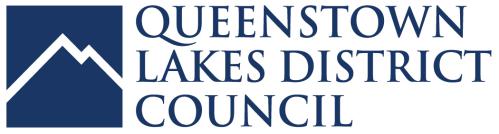 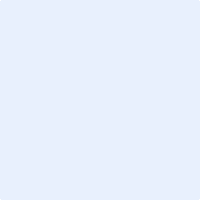 